Please distribute this alert to any users within your agency who are responsible for benefit enrollments.Medical Enrollment Text Update for Plan Buy-Up and Base Cost DeductionsDue to a configuration change related to open enrollment, the medical deduction text has been changed on remuneration statements from MED Buy up (medical buy up cost) and PT 50% Share (medical base cost) to be MED Buy Up/Base Cost.  For employees who pay a buy-up and a base cost, the MED Buy Up/Base Cost will appear twice on the remuneration statement until January 2018, at which time the buy up and base cost will be combined into the MED Buy Up/Base Cost deduction as one-line item on the remuneration statement.If an employee was hired on or after 8/1/2003 and is enrolled in the Choice PPO medical plan, the employee pays the buy-up cost.  If a part-time employee is enrolled in PEBTF medical benefits, the employee pays a base cost.  These costs will be listed twice on the remuneration statement with the same deduction description, as shown below.  $11.54 is the employee buy up deduction and $101.53 is the base cost deduction.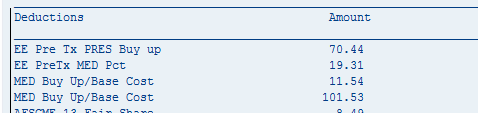 As noted above, the deductions will only appear this way until January 2018, at which time they will be combined into one deduction.Questions? 
If you have any questions regarding this alert, please submit an HR help desk ticket in the benefits category.  